‏ירושלים, ל' בניסן תשע"ו‏08 במאי    2016סימוכין: 17773לכבודמנהלי תחום כוח אדם בהוראה במחוזות חשבי המחוזות הנדון: נוהל אישור העסקה חריגה בחינוך הרשמי:                       מעל 100% משרה או קטן מהיקף משרה מינימאלי תחולת הנוהל – שנת הלימודים תשע"ו.הגדרות:	משרה מלאה – העסקה בהיקף של 100% משרה.הסכמי הרפורמה – הסכמי "אופק חדש" ו"עוז לתמורה" .טרום רפורמה – התקופה שקדמה לתחולת הסכם רפורמות "אופק חדש" ו"עוז לתמורה" (להלן: רפורמה).היקף משרה חריגה – כל היקף העסקה מעל 100% משרה או קטן מהיקף משרה מינימאלי. היקף משרה מינימאלי – הסכמי העבודה הגדירו אחוזי משרה מינימאלים המותרים להעסקה בהתאם לסוגים השונים של עו"ה.  כללים להעסקה מעל 100% משרה -  בחינוך הרשמירפורמת "אופק חדש" מאפשרת העסקת מנהל וסגן מנהל ראשון, בהיקף של 100% משרה בלבד. רפורמת "אופק חדש" מאפשרת את העסקתו של עובד הוראה עד היקף של 100% משרה בלבד, למעט מקרים חריגים. על אף האמור בסעיף , 2 אפשרנו באופן זמני,  לשבץ  מורים בהיקפי משרה של עד 106% כולל, מבלי צורך קבלת אישור במערכת זכאויות . גננות, ניתן לאשר היקפי משרה , ללא צורך בקבלת אישור במערכת זכאויות, בהתאם למפורט בהמשך ובטבלה המצורפת כנספח לנוהל זה.מורי חפציב"ה  - ניתן להעסיק לכל היותר עד 125% ואין צורך בהזנה במערכת זכאויות. על עובדי הוראה שאינם מועסקים במסגרת הסכמי הרפורמה, חלים הכללים של טרום הרפורמה, המפורטים בפרק 1.24.1 בתקנון שרות עו"ה. כאמור, במקרים חריגים בלבד, בכפוף לקריטריונים שיפורטו, יינתן אישור להעסקה מעל משרה מלאה. השעות שיאושרו מעל משרה מלאה יהיו שעות הוראה פרונטאלית בלבד. עובד הוראה שמועסק על פי תנאי טרום הרפורמה, יועסק לכל היותר, בהיקף של עד 140% משרה בלבד.מנהלי מרכזים להעשרת מחוננים – היות ואינם מועסקים ברפורמה, אלא על פי מבנה שבוע עבודה טרום הרפורמה, ניתן לאשר עבודתם בפועל, עד להיקף של 125%  משרה כדי שתוספת המחוננים תשולם במלואה.  על מנת לשלם את תוספת המחוננים, יש לאשר במערכת זכאויות היקף עבודה בפועל + 20% . דוגמה: אם מנהל מרכז מחוננים מועסק בפועל בהיקף של 110%,  יש לדווח במערכת זכאויות, 132%. אם מועסק בפועל 125%, יש לדווח במערכת זכאויות 150% וכן הלאה.  בכל מקרה יש להקפיד, שהיקף משרה בפועל +20%, לא יחרגו מהיקף של 150% משרה.בכל מקרה, להעסקה בהיקף מעל 106% משרה (בין אם ההעסקה הינה על פי מבנה שבוע העבודה טרום הרפורמה ובין אם היא על פי מבנה שבוע העבודה ברפורמה), נדרש אישור מוקדם , בכתב, של כח אדם בהוראה מהמחוז בו מועסק עובד ההוראה. בקשה לאישור מוגשת באמצעות מערכת זכאויות וכל שלב בתהליך, משוקף למנהל המוסד. אין להעסיק בפועל מורה בהיקף חריגה מעל 106% , מבלי שהבקשה במערכת זכאויות, מאושרת. מאחר שהזכות העומדת למורה אב הינה הזכות לקיצור שבוע עבודה בלבד, הרי שהיקף משרתו המקסימלי של מורה אב, כולל מימוש הזכות ההורית לקיצור יום העבודה, לא יעלה על 100% משרה. אם יבחר לוותר על מימוש זכאות זו,  יוכל להיות מועסק מעל משרה , בכפוף לכללים שחלים על כלל עובדי ההוראה.הכללים להעסקת מורים מעל 106% משרה, חלים גם על עובדי הוראה המועסקים באיחוד משכורת. לא יאושרו היקפי משרה מעל 100% משרה לעובדי הוראה המשובצים במוסדות הבאים: מוסדות מורים חולים, מוסדות מורים מושעים, מוסדות מצבת מעבר או דומיהם.תהליך טיפול בבקשה לאישור חריגה למורים וגננות:תהליך הטיפול בבקשה כולל מספר שלבים או אפשרויות:שיבוץ עובד ההוראה על ידי מנהל / מפקחת גני ילדים, עד להיקף של 106% ואישורו על ידי כח אדם בהוראה.פתיחת בקשה על ידי מנהל או מפקחת גני ילדים .בקשה במערכת זכאויות שלא ימצא עבורה שיבוץ מאושר, תידחה על הסף  ללא טיפול.ישנם היקפי משרה שבסמכות המחוז לאשר אותם ומעבר להיקפי המשרה הללו, רמת ההחלטה עוברת לאגף בכיר כח אדם בהוראה . (ראה טבלה מצורפת לנוהל זה).אגף בכיר כח אדם בהוראה, שוקל את מתן האישור, בכפוף להמלצות שהתקבלו ממנהל/ת תחום כח אדם בהוראה במחוז ומהחשב המחוזי.במקרים בהם המלצת החשב המחוזי, אינה תואמת את המלצת מנהל/ת תחום כח אדם במחוז, הבקשה תעבור להחלטה משותפת של אגף בכיר כח אדם בהוראה ושל תחום תיאום שכר מורים.בקשה לאישור חריגת משרה חייבת להיות מוזנת במערכת זכאויות תוך הנמקת הבקשה בשדה שנקרא , "הערות" .  היות והמערכת מציגה נתונים שמסייעים בקבלת החלטות, יש להימנע מפנייה באמצעים אחרים ולהקפיד על פנייה רק באמצעות מערכת זכאויות.טיפול בעובדי הוראה המועסקים בהדרכה - המערכת קולטת  נתוני מדריכים כמשרות הדרכה  ומחשבת היקף לעו"ה כולל משרת המדריך.  מקרים שמערכת תזהה כדורש טיפול, הטיפול ימתין לפקיד כח אדם בהוראה.תסריטים אפשריים:בית ספר כבר שיבץ  את המורה עד ההיקף המותר ושיבוצו מאושר. אם נקלטים ימי הדרכה לאחר השיבוץ של המוסד, בית הספר לא רואה את ההיקף המוגדל ולא פותח בקשה במערכת זכאויות. אם ההיקף המתקבל הוא מעל היקף מותר,  פקיד יבדוק את נחיצות היקף המשרה מעל 100% ועל פי הצורך, יפתח בקשה במערכת זכאויות שכוללת היקף הדרכה. סטטוס משרת מדריך יהיה "ממתין לטיפול כח אדם בהוראה".ימי הדרכה נקלטים לפני שבית הספר משבץ .  בית הספר כבר רואה את ההיקף המוגדל. בתסריט זה, אם היקף עובר את היקף המשרה המותר,  בית הספר מבקש במערכת זכאויות היקף שכולל הדרכה. במקרים בהם לא מוגדר מעמד לעו"ה,  סטטוס משרת מדריך יהיה "ממתין לטיפול כח אדם בהוראה".הקריטריונים לבחינת הבקשות לאישור עבודה מעל המותר: מחסור בעובדי הוראה, במקצוע או ביישוב , כגון מקצועות המדעים, יישובים פריפריאליים וכדומה. בתוך כך, יש לבדוק במערכת שיבוץ >> דו"חות >> מועמדים >> מועמדים בעלי הפנייה , אם אין מועמדים להוראה במקצוע המבוקש באותו אזור.שיבוץ בשעות תקן בודדות , במוסד.עבודה בהוראה באופק חדש, משולבת בעבודה בהדרכה בהיקף מקסימאלי, ניתן לאשר עד  117% בלבד ואין צורך לפתוח בקשה במערכת זכאויות.עבודה כמורה מחליף לתקופה קצובה, מטעמים כלשהם כגון: מילוי מקום מורה שיצאה לחופשת לידה, מורה שנעדר כתוצאה ממחלה, מורה שמשרת במילואים וכיוצא בזה.מנהלות גן  שלהן זכאות "אם" (אימהות לילד עד גיל 14),  ניתן לאשר עד 126%.מנהלות גן  או גננות משלימות ביום חינוך לימודים ארוך (יוח"א, יול"א), ניתן לאשר עד 126% (כולל גננות בחינוך המיוחד בגני ילדים הפעילים מעבר לשעה 14:00).מנהלות גן  או גננות משלימות ביום חינוך לימודים ארוך (יוח"א, יול"א), שלהן שעות גיל, ניתן לאשר עד 138% אם הדבר ימצא חיוני. כעיקרון, אפשרי בהחלט לשבץ גננות מבלי לחרוג מהיקף של 100% משרה.מספר הבקשות שמגיש בית הספר באופן כללי , תוך כדי הסתכלות על מספר השעות במצטבר, של הבקשות ובפרט יש להתייחס למספר הבקשות ביחס למקצוע זה ולהיקף המצטבר, של השעות.במגזר הערבי  תאושר חריגה  מעל המותר,  אך ורק אם אין מועמדים מתאימים במערכת ניהול מועמדים. מועד אחרון להגשת בקשה בקשות לאישור מעל 100% משרה, שתחולתן בחודשיים הראשונים של שנת הלימודים, קרי,  בספטמבר ובאוקטובר , יוזנו במערכת זכאויות, לא יאוחר מתאריך 31 באוקטובר. בקשה שתגיע לאחר המועד הקובע, אם תאושר, תהיה תחולתה מאותו חודש בו הוזנה.בקשות רטרואקטיביות לשנים קודמות, תוגשנה לאישור מטה, על פי הכללים הקבועים להעסקה מעל 100% משרה. אישור העסקה בהיקף קטן מהיקף משרה מינימאלי הוראות אלה, חלות גם על עובדי הוראה  בחטיבות הביניים שבבעלויות, ( עו"ה מאחדי שכר בבעלות)  אשר העסקתם מדווחת במערכת השיבוץ במשכי"ת.על הבעלות או מנהל בית הספר,  לפנות לתחום תנאי שירות באגף בכיר כח אדם בהוראה,  לקבלת האישור בנדון.מערכת שיבוץ, לא תאפשר שיבוץ עו"ה , בהיקף קטן מהיקפי המשרה המינימאליים, אשר הוגדרו בהסכמי העבודה והסכמי השכר.במקרים חריגים ביותר, ניתן לפתוח במערכת זכאויות, בקשה להיקף משרה חריג וקטן מהמותר. הבקשה תעבור ישירות לאישור מנהל/ת תחום כח אדם בהוראה .במקרה זה, המערכת אינה חוסמת את שיבוץ עובד ההוראה במערכת שיבוץ, אולם, עדיין נדרש אישור מפקח ואישור כח אדם בהוראה. יש לזכור, כי היקף קטן מהיקף משרה מינימאלי, פוגע בזכויות המורה כדוגמת ותק בהוראה, תקופת ניסיון ועוד.הסיבות לאישור העסקה קטן מהיקף משרה מינימאלי:רוב שעות השיבוץ של המורה  הן בחטיבה העליונההעסקה לתקופה קצובה במילוי מקום תגבור מקצוע להכנה לבגרות עובד הוראה המועסק גם בחינוך הרשמי וגם בבעלות, והיקף העסקתו בחישוב כולל של שתי ההעסקות, עולה על המותר, יש לפעול בכפוף לתנאים להעסקה מעל  100% משרה בחינוך הרשמי.  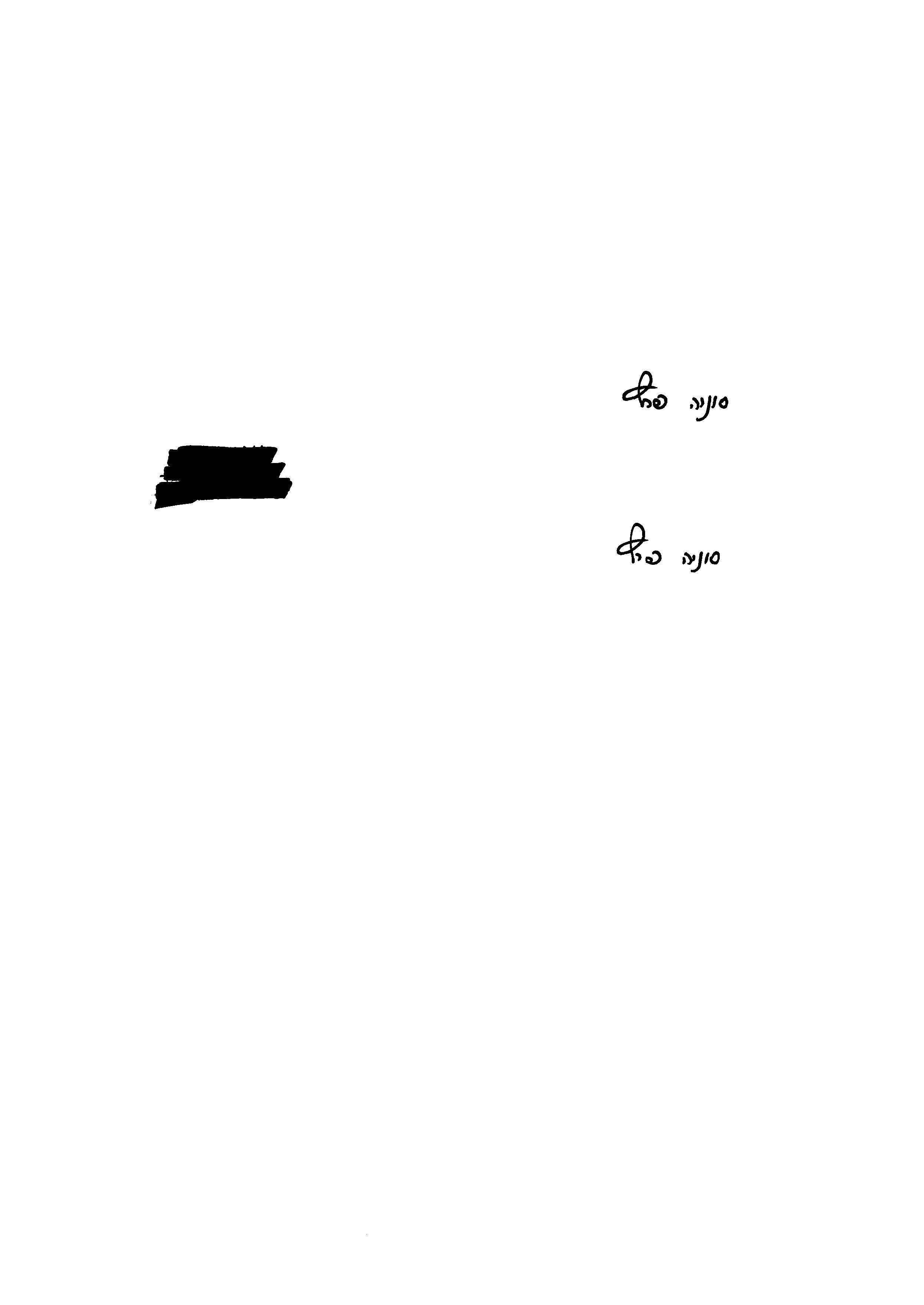                                                                     בברכה,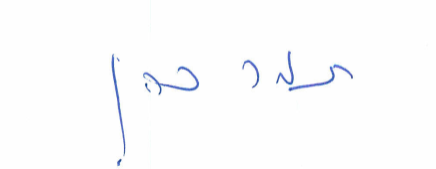                 סוניה פרץ    	       				  תמר כהן  מנהלת אגף בכיר כוח אדם בהוראה	                  מנהלת תחום בכיר תיאום משכורות מורים העתקים: גב' מיכל כהן, המנהלת הכלליתגב' גילה נגר, משנה למנכ"ליתמר יוסי שטראוס, חשב בכירמר אריאל לוי, סמנכ"ל בכיר ומנהל המינהל הפדגוגימר משה שגיא, סמנכ"ל ומנהל מינהל כלכלה ותקציביםמר איל רם, סמנכ"ל ומנהל מינהל עובדי הוראהמנהלי מחוזותד"ר עופר רימון, מנהל מינהל תקשוב ומערכות מידעמר נביל דאו, מנהל חטיבה בכירה, יישומי שכרגב' שלגית אליהו, מנהלת אגף היעדרויות מורים ותקשובגב' רחל טייטלבום, מנהלת תחום תנאי שרותגב' מירה קריסטל, מינהל התקשובגב' שושנה גולקרוב, מינהל התקשובגב' שירה סבטו,  מינהל התקשובטבלת אישור חריגות העסקה מעל- 100% משרהאופי העסקההיקף משרה מקסימלי שמנהל יכול  לשבץ,  ללא חסימהחסימהבמערכת שיבוץהיקף משרה באישור המחוזהיקף משרה באישור מטהמסלול האישורמורים המועסקים ע"פ שבוע עבודה טרום הרפורמהעד 106%חסימה מעל 106%עד 140%אין החרגה מעל 140%מסלול אישור חריגה  "טרום רפורמה"מורים המועסקים ברפורמהעד 106%חסימה מעל 106%עד 117%מעבר ל- 117%מסלול אישור חריגה לפי "אופק חדש"מנהלות גן ברפורמהללא משרת אםעד 116%חסימה מעל 116%עד 117%מעבר ל- 117%מסלול אישור חריגה לפי "אופק חדש"מנהלות גן  ברפורמהבמשרת אם עד 126%חסימה מעל 126%איןמעבר ל- 126% מסלול אישור חריגה לפי "אופק חדש"מורים המועסקים בהדרכהעד 117%חסימה מעל 117%עד 117% מעבר ל-117%מסלול אישור חריגה לפי "אופק חדש"העסקה משולבת רפורמה+העסקה טרום הרפורמהעד 106%חסימה מעל 106%עד 117%מעבר ל-117% מסלול אישור חריגה לפי "אופק חדש"העסקה משולבת "אופק חדש"  + "עוז לתמורה"עד 106%חסימה מעל 106%עד 117%מעבר ל- 117% מסלול אישור חריגה לפי "אופק חדש"עוז לתמורהעד 106%חסימה מעל 106%עד 112.5%מעבר ל- 112.5% מסלול אישור לפי  "עוז לתמורה"העסקה משולבת "עוז לתמורה"+טרום הרפורמהעד 106%חסימה מעל 106%עד 112.5%מעבר ל- 112.5% מסלול אישור לפי  "עוז לתמורה"הדרכה משולבת "אופק חדש" + הדרכהעד 106%חסימה מעל 106%עד 117%מעבר ל-117% מסלול אישור חריגה לפי "אופק חדש"מורי חפציב"ה המועסקים במסגרת אופק חדשעד 125%חסימה מעל 125%לא מאושרת חריגה נוספת